REPUBLIKA HRVATSKAVUKOVARSKO-SRIJEMSKA ŽUPANIJAOPĆINA BABINA GREDAOPĆINSKO VIJEĆEKLASA: 402-08/19-80/23URBROJ: 2212/02-01/19-01-1U Babina Greda 22. listopada 2019.g.Temeljem članka 28. stavak 1. Zakona o javnoj nabavi („Narodne novine“, br. 120/16) i članka 18. Statuta Općine Babina Greda (''Službeni vjesnik'' Vukovarsko- srijemske županije br. 11/09, 04/13, 03/14, 01/18, 13/18 i 27/18 pročišćeni tekst), a sukladno članku 3. i 4. Pravilnika o planu nabave, registru ugovora, prethodnom savjetovanju i analizi tržišta u javnoj nabavi („Narodne novine“, br. 101/17), Općinsko vijeće na 19. sjednici Općinskog vijeća održane dana 22. listopada 2019. godine, donosi ODLUKU OIzmjenama i dopunama Plana nabave Općine Babina Greda za 2019. godinuI.Ovom Izmjenom i dopunom Plana nabave utvrđuje se popis nabava roba, radova i usluga koje u 2019. godini planira provesti Općina Babina Greda kao javni naručitelj.   Izmjene i dopune Plana nabave Općine Babina Greda za 2019. godinu nalazi se u Tablici  koja je sastavni dio ovoga dokumenta, a izrađena je na predlošku plana nabave Elektroničkog oglasnika javne nabave Republike Hrvatske.II.Ovaj Plan nabave stupa na snagu osmog (8) dana od dana objave u u  „Službenom vjesniku“ Vukovarsko-srijemske županije. Navedena Odluka objaviti će se i u Elektroničkom oglasniku javne nabave Republike Hrvatske, te na službenoj stranici Općine Babina Greda, www.babinagreda.hr .     Predsjednik Općinskog vijeća:										   _______________                                            Jakob VerićPrivitak:Tablica – Izmjene i dopune Plana nabave za 2019. godinu - u excel obliku  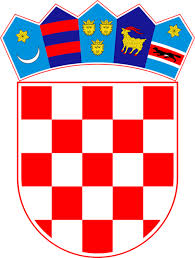 